 Lehrerversuch	☐ Lehrerversuch mit Schülerbeteiligung 	☐ SchülerversuchAussagekräftige Beschreibung (z. B. Text, Bild, Skizze) des Versuchs: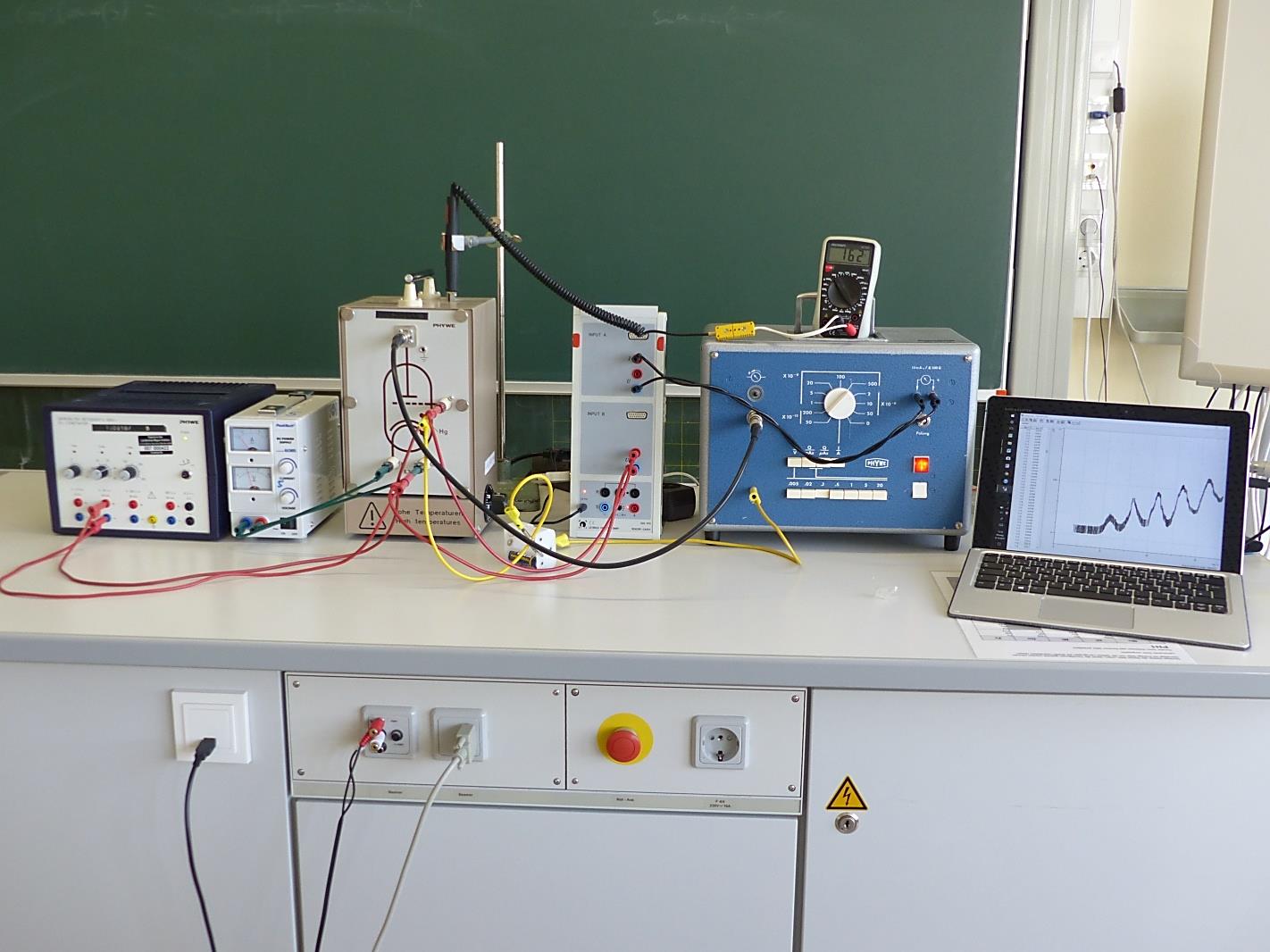 Aufbau von links nach rechts: Einstellbare Gleichspannungsquelle 0..50 V zur Erzeugung der Beschleunigungsspannung; Netzgerät für die Heizspannung (5,5 - 6 V); mit wenigen Tropfen Quecksilber gefüllte, im Blechgehäuse eingebaute Franck-Hertz-Röhre mit eingestecktem elektronischen Thermometer in Stativhalterung; 1,5 V Zelle in Halterung zur Erzeugung der Gegenspannung; Messwerterfassungsgerät; Messverstärker; Multimeter zur Anzeige der Temperatur; mit Messwerterfassung verbundenes Notebook.Die Röhre wird auf eine Temperatur von 160 bis 200 C geheizt und der Verlauf des vom Messwertverstärker gemessenen Anodenstroms in Abhängigkeit von der Beschleunigungsspannung gemessen und aufgezeichnet.Gefährdungsarten:☐ mechanisch	  		☐ elektrisch 	 thermisch		☐ IR-, optische Strahlung☐ ionisierende Strahlung	☐ Lärm	 Gefahrstoffe		☐ Sonstiges Unterrichtliche Rahmenbedingungen (Lerngruppe, Unterrichtsraum,…) wurden berücksichtigt.Ergänzende Hinweise:Zum Umgang mit zerborstenen Gerätschaften, die nur geringe Mengen Quecksilber enthalten, siehe auch:https://www.umweltbundesamt.de/presse/pressemitteilungen/energiesparlampen-bei-bruch-ist-lueften-das-ao (letzter Abruf am 16. Januar 2019)Hinweise zu Gefahrstoffen:Franck-Hertz-Versuch mit der Quecksilberdampfröhrekonkrete GefährdungenSchutzmaßnahmen (z. B. gerätebezogen, baulich, 
bei der Durchführung des Versuchs) Zerbrechen der RöhrenSicherer und stabiler Aufbau, der möglichst nicht mehr verrückt werden sollte.Stöße vermeiden!Quecksilber tritt aus
 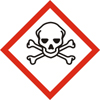 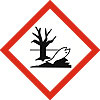 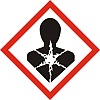 Die Fenster öffnen und den Raum verlassen.Bei geringen Mengen an Quecksilber, wie es bei Quecksilberlampen der Fall ist, ist es ausreichend 15 Min. zu Lüften und den Glasmüll zu entsorgen.H- und P-Sätze beachten (siehe ergänzende Hinweise)!Verbrennung am heißen BlechgehäuseRöhre mittig auf dem Versuchstisch platzieren. Auf ausreichenden Abstand zu anderen Geräten achten.Auf die Oberflächentemperaturen hinweisen (ggf. mit zusätzlichem Warnschild).Einschalten der Heizung als letzten Versuchsschritt.Nach Versuchsende Gehäuse für einige Zeit nicht berühren.Verbrennung am heißen Thermometer nach dem HerausziehenThermometer erst nach dem Abkühlen anfassen.QuecksilberGefahrenhinweise (H-Sätze)H330: Lebensgefahr bei Einatmen. 
H360D: Kann das Kind im Mutterleib schädigen. H372: Schädigt bei Einatmen die Organe bei längerer oder wiederholter Exposition. 
H410: Sehr giftig für Wasserorganismen mit langfristiger Wirkung.QuecksilberSicherheitshinweise (P-Sätze)P201: Vor Gebrauch besondere Anweisungen einholen.P273: Freisetzung in die Umwelt vermeiden. 
P304+P340: Bei Einatmen: Die Person an die frische Luft bringen und für ungehinderte Atmung sorgen.P308+ P310: Bei Exposition oder falls betroffen: sofort Giftinformationszentrum, Arzt oder … anrufen.